О гриппе птиц.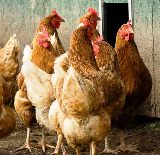 11 января 2017На начало наступившего года эпизоотическая обстановка по высокопатогенному гриппу птиц остается крайне напряженной как в мире в целом, так и на территории России.         Наиболее широкое распространение в популяциях диких и домашних птиц нашел вирус гриппа Н5N8. О вспышках гриппа, вызванного вирусом этого подтипа, к настоящему сообщили ветеринарные власти 21 европейской страны (Венгрия, Польша, Германия, Австрия, Швейцария, Хорватия, Голландия, Дания, Швеция, Финляндия, Франция, Румыния, Сербия, Словения, Словакия, Болгария, Украина, Греция, Чехия, Англия, Россия), а также ветеринарные службы таких государств Азии и Африки, как Тайвань, Южная Корея, Индия, Израиль, Иран, Египет, Тунис, Нигерия. Шесть вспышек заболевания, вызванных вирусом гриппа птицы подтипа H5N8, зарегистрированы на северо-западе США. По данным Международного эпизоотического бюро, наибольшее количество вспышек среди диких и домашних птиц, вызванных вирусом Н5N8, зарегистрировано в Венгрии (более 200), Германии (более 90) и Франции (более 80).           В России вирус высокопатогенного гриппа Н5N8 впервые был обнаружен в минувшем году у павших в период весенней миграции диких птиц в ходе активного мониторинга на озере Убсу-Нур в Тыве. Вирус этого подтипа в конце того же года вызвал вспышки заболевания на крупных птицефабриках Астраханской и Ростовской областей. От гриппа пострадала домашняя птица личных подворий в Калмыкии и Краснодарском крае, а также редкие виды птиц в воронежском зоопарке.         Вовлечение промышленных птицеводческих предприятий закрытого типа в эпизоотию высокопатогенного гриппа птиц ведет к крайне высоким экономическим потерям с негативными социальными последствиями, что, в первую очередь, связано с необходимостью уничтожения всего восприимчивого поголовья с утилизацией птицеводческой продукции, сокращением рабочих мест, немалыми затратами на проведение противоэпизоотических мероприятий. На сегодняшний день наиболее сильно пострадала экономика Южной Кореи, где из-за вспышки гриппа подтипа H5N6 уже уничтожено около 23 миллионов голов птицы, в ближайшее время будет уничтожено еще около трех миллионов голов. Многие птицеводческие хозяйства прекратили свое существование, страна вынуждена импортировать пищевое яйцо, цена которого, несмотря на ограничение продажи в одни руки, возросла на четверть. Резервуаром вируса гриппа птиц в природе являются дикие перелетные птицы, которые и представляют основной риск для домашних и сельскохозяйственных птиц. Прежде всего, это относится к вирусу гриппа подтипов Н5 и Н7.В связи с серьезным осложнением эпизоотической ситуации по гриппу птиц, Россельхознадзор подчеркивает важность обеспечения неукоснительного соблюдения высокого уровня биологической защиты промышленных птицеводческих предприятий и организации безвыгульного содержания птиц в частных подворьях в целях исключения любых контактов домашней птицы с дикими и синантропными птицами и продуктами их жизнедеятельности, а при первых признаках заболевания или внезапного повышенного падежа обращаться в ветеринарную службу для своевременной локализации очагов заболевания и предотвращения распространения вируса.Первыми признаками заболевания птицы могут быть отказ от корма и воды, изменение характера поведения, поражение нервной системы в виде нарушения координации движений, тремора или парезов, изменение нормального цвета гребня, бородок, лап, помутнение роговицы глаз, что особенно характерно для водоплавающих птиц, или же внезапный падеж без выраженных клинических признаков.